Schoolplan 2023-20261-8-2023 t/m 31-7-2026InleidingVoor u ligt het schoolplan 2023-2026 van het Van Kinsbergen college. Met dit schoolplan sluit onze school aan bij het strategisch beleidsplan van stichting Openbaar Onderwijs Zwolle en Regio (OOZ). In het schoolplan worden onder andere het onderwijskundig beleid, het personeelsbeleid en het kwaliteitszorgsysteem van onze school beschreven. OOZ waardeert het verschilVerschillen. Ze maken ons tot wie we zijn. Boeiend en uniek. Bij OOZ zien we een maatschappij voor ons waarin we nieuwsgierig zijn naar elkaar. Waarin we elkaar zien, met lef vragen durven te stellen en elkaar durven uit te dagen. En waarin we ons inspannen om dat vanuit een waarderend perspectief te doen.  Ontmoetingsplek van waarde. Begrip voor elkaar hebben. Niet ondanks, maar juist vanwege de verschillen. Want verschillen maken de wereld compleet. Ze bieden invalshoeken waar we in ons eentje niet op zouden komen. Verschillen leren ons grenzen te stellen en grenzen te verleggen. Ze houden ons in beweging. Als OOZ zijn we er daarom trots op een ontmoetingsplek te zijn voor iedereen uit de maatschappij. Een ontmoetingsplek waar verschillen samenkomen, waar leerlingen en medewerkers contact maken en waar aandacht voor elkaar is.  
  Waartoe dient ons onderwijs Voor OOZ is onderwijs: leren van elkaar en van de wereld. We treden de wereld met lef en verantwoordelijkheidsbesef tegemoet. Zo blijven we aangesloten en zoeken we vanuit waarderend perspectief steeds naar oplossingen. Het glas is voor ons altijd halfvol. Ons onderwijs gaat verder dan alleen een mooi diploma. Onze missie is: mensen vol vertrouwen de wereld in sturen. Met een evenwichtig wereld- en zelfbeeld, voorzien van de kennis en vaardigheden om een eigen pad te gaan. Zo leveren wij onze bijdrage aan de levens van onze leerlingen en aan de maatschappij als geheel. Maar wat is dan het doel van ons onderwijs? Waar willen we dat al onze leerlingen in al onze scholen aan werken? Wat betekent het om een goede school te zijn. Met dit schoolplan willen we antwoorden geven op deze vragen.Strategische beleid OOZDe organisatie beweegt vanuit het DNA met daarin relatie, eigenaarschap en maatwerk als belangrijke instrumenten waarmee we het onderwijsaanbod vorm willen geven. Voor de komende planperiode is gekozen voor vier thema's: Burgerschap, Inclusiever onderwijs, Kansengelijkheid, Duurzaam in beweging. De waarden van openbaar onderwijs; gelijkwaardigheid, vrijheid en ontmoeting liggen aan de basis van deze thema’s.Burgerschap Elke leerling vol vertrouwen de wereld in. Met een evenwichtig beeld van zichzelf én van de wereld om zich heen. Dat is waar we voor gaan. Daarom laten we in ons onderwijs leerlingen kennismaken met de wereld en alle omstandigheden die daarbij horen. En reiken we hen nú de kennis en vaardigheden aan die ze nodig hebben om volwaardig mee te kunnen doen aan de samenleving van morgen.Inclusiever onderwijsInclusiever onderwijs. Daarmee bedoelen we dat we leerlingen zoveel mogelijk samen laten leren, werken en spelen. Ongeacht achtergrond en met of zonder beperking. Dat is waar we naartoe willen. Zo draagt ons onderwijs bij aan een breder begrip voor elkaar.
We willen dat iedereen zich veilig voelt en kan meedoen op onze scholen. In het basisonderwijs, voortgezet onderwijs en het gespecialiseerd onderwijs. Geholpen worden bij het bereiken en benutten van je volledige potentieel, daar hebben alle leerlingen in onze ogen recht op. Ook wanneer extra ondersteuning of extra uitdaging nodig is. Van onze organisatie vraagt dat maatwerk, intensieve samenwerkingen en eigenaarschap.  KansengelijkheidVoor OOZ betekent kansengelijkheid: verschillende omstandigheden, gelijke kansen. We willen dat élke leerling de kans krijgt om het beste uit zichzelf te halen. Ongeacht verschillen in achtergrond, talenten, mentale, fysieke of financiële mogelijkheden.
Op onze scholen is iedereen welkom, ze zijn de samenleving in het klein. Hier komen verhalen samen, ze geven ons kleur. We omarmen deze verschillen. Maar we leggen ons er niet bij neer als verschillen ervoor zorgen dat een kind op voorhand al achterstaat op de rest. We willen dat elke leerling even kansrijk is in het volgen van onderwijs. Evenveel kans heeft om zichzelf te ontdekken. Uit te vinden wat het kan, talenten te ontplooien. Dat is onze missie. Het Kunskapsskolan onderwijs stelt het Van Kinsbergen college in staat nog een stapje verder te gaan. Ervan overtuigd dat je op school vooral kansengelijkheid kunt creëren wanneer aan een aantal randvoorwaarden wordt voldaan. Denk aan letterlijk elke leerling zien en horen. Elke leerling intensief coachen, in het eigen tempo kunnen leren, vakken op een hoger of lager niveau kunnen doen, alle leerlingen stimuleren het beste uit zichzelf te halen en hen gaandeweg eigenaar laten zijn van hun eigen ontwikkeling. Op deze manier krijgen leerlingen de kans meer te bereiken dan zij ooit voor mogelijk hebben gehouden en krijgen docenten de ruimte om die kans samen met elke leerling te verzilveren. Het Kunskapsskolan onderwijs op het Van Kinsbergen college combineert heel bewust alle genoemde randvoorwaarden en geeft leerlingen door de combinatie van kennis bijbrengen en vaardigheden aanleren meer mee dan de eindexameneisen verlangen. Dat in zichzelf creëert kansengelijkheid voor elke leerling op elk niveau.Duurzaam in bewegingDe samenleving is constant in beweging. Mensen ontwikkelen zich voortdurend, net als onze organisatie. In beweging zijn is aangesloten blijven, maar ook zoeken naar nieuwe kansen en mogelijkheden. Daarom maken we keuzes die bijdragen aan vooruitgang voor ons onderwijs, medewerkers en omgeving. We zijn duurzaam in beweging: we zijn wendbaar en veerkrachtig. Vindingrijk en innovatief. Maar we gaan niet mee met elke trend: we streven naar continuïteit. Kiezen voor doordachte en onderbouwde vooruitgang. Vanuit zorg voor elkaar én voor onze omgeving.Openbaar onderwijsOOZ is er voor iedereen. We brengen mensen bij elkaar. OOZ heeft dan ook de unieke positie om jonge mensen vroeg vertrouwd te maken met verschillen. Vanuit onze openbare identiteit streven we naar ontmoeting, gelijkwaardigheid en vrijheid. Dit is van invloed op de keuzes die we maken. Zo is iedereen welkom op onze scholen. En hebben we met ons primair, voortgezet en gespecialiseerd onderwijs voor elke leerling een onderwijsaanbod dat past bij mogelijkheden, persoonlijke voorkeuren en interesse. Werken we samen aan het beste onderwijs voor elke leerling. Relatie, eigenaarschap en maatwerk zijn de instrumenten waarmee we dat aanbod vormgeven. Het Van Kinsbergen college is gesitueerd in Elburg. De school heeft 292 leerlingen 34 personeelsleden. Het Van Kinsbergen college is een school voor voortgezet onderwijs met leerlingen in de leeftijd van 12 tot 16. We bieden alle niveaus in de onderbouw en hebben het volledig vmbo in de bovenbouw. De leerlingen die doorstromen naar havo of vwo bovenbouw doen dat naar een school elders. Er is een samenwerking met de Campus in Zwolle. Leerlingen met speciale ondersteuningsvragen zijn ook welkom op onze school mits wij de benodigde ondersteuning kunnen bieden. De school is een platte organisatie met 1 schoolleider en een managementteam. Daarnaast zijn er expertdocenten die allen hun eigen expertise inzetten om de kwaliteit van het onderwijs te verbeteren. Toelating leerlingenAls school stralen wij actief uit, dat alle leerlingen welkom zijn. Dit betekent niet, dat wij alle leerlingen die zich bij ons aanmelden, kunnen toelaten. Wij kunnen de toelating weigeren als wij de specifieke zorg, die een leerling nodig heeft, niet kunnen bieden of als toelating van een leerling tot ernstige verstoring van de rust en orde op school leidt. In ons schoolondersteuningsprofiel staat beschreven welke ondersteuning wij bieden. Dit doet echter niet af aan ons principiële uitgangspunt dat bij ons toelating de regel is en weigering de uitzondering. Weigering van een leerling vindt altijd gemotiveerd en uitsluitend op basis van in wet- en regelgeving vastgestelde criteria plaats. Wij hanteren geen oneigenlijke gronden voor het niet toelaten van een leerling. Visie en missie van de schoolVisie:Jonge mensen aan de hand van het Kunskapsskolan onderwijsmodel – via een combinatie van kennis bijbrengen en vaardigheden aanleren - de beste voorbereiding te bieden op wat het leven later van hen gaat vragen. Dit is mogelijk omdat binnen het Van Kinsbergen college iedereen uniek is in denken en doen. Omdat elke leerling zijn of haar leervoorkeur kan hebben en aansluiten bij talent en niveau motiveert om te leren en bovendien maakt dat leerlingen eigenaar worden van hun leerproces. Met kennis, vaardigheden, zelfstandigheid en verantwoordelijkheid als doelen van het leerproces. In een schoolcultuur die veilig, plezierig en inclusief is voor leerlingen én personeel.Missie:Het Van Kinsbergen college is een Kunskapsskolan Partnerschool. Dit betekent dat zij gepersonaliseerd onderwijs biedt op basis van het KED-programma van Kunskapsskolan (KED = Kunskapsskolan EDucation). Met als onderscheidend voordeel dat letterlijk elke leerling de persoonlijke aandacht, sturing en uitdaging krijgt die hij/zij nodig heeft. Dat elke leerling alle kansen krijgt die bij zijn/haar ambitie en talenten past en feitelijk later wordt gedetermineerd op examenniveau. Zodat elke leerling de mogelijkheid krijgt in het voortgezet onderwijs vakken en eindexamen te doen op het eigen niveau. En elke leerling gaandeweg leert om – intensief begeleid – binnen zijn/haar mogelijkheden regie te pakken over de eigen ontwikkeling. Dit laatste als fundament voor een leven lang leren. Met een dubbelslag als gevolg: optimale studie- en eindexamenresultaten aan de ene kant, en maximale persoonlijke ontwikkeling aan de andere. Precies de combinatie die leerlingen nodig hebben binnen het vervolgonderwijs, de combinatie die werkgevers (overheid èn bedrijfsleven) inmiddels van werknemers vragen, en de combinatie die nodig is om als mondige burger optimaal in samenleving te kunnen functioneren.KED-ProgrammaHet KED-Programma, weergegeven in Figuur 1, is gebaseerd op gepersonaliseerd leren waarbij leerlingen hun eigen leerroute inrichten gebaseerd op talenten, persoonlijke doelen en strategieën. Dit betekent dat leerlingen - met hulp van hun coach - toewerken naar hun persoonlijke doelen met de ambitie het beste uit zichzelf te halen. Eén op één coaching draagt bij aan de persoonlijke ontwikkeling van leerlingen die zo leren heldere, realistische en uitdagende doelen voor zichzelf te stellen. KED heeft tot doel leerlingen inzicht te geven in hun eigen voortgang en laat ze hun persoonlijke ontwikkeling stap voor stap volgen. Leerlingen kunnen samen met hun persoonlijke coach bepalen hoe zij hun leerroute invullen. De omgeving waarin leerlingen leren is belangrijk in het KED-programma. De school is een optimale leeromgeving met multifunctionele faciliteiten voor lessen, groepsactiviteiten en individuele studie. In het model is zichtbaar dat alle onderdelen binnen de school bijdragen aan de persoonlijke ontwikkeling van de leerling. 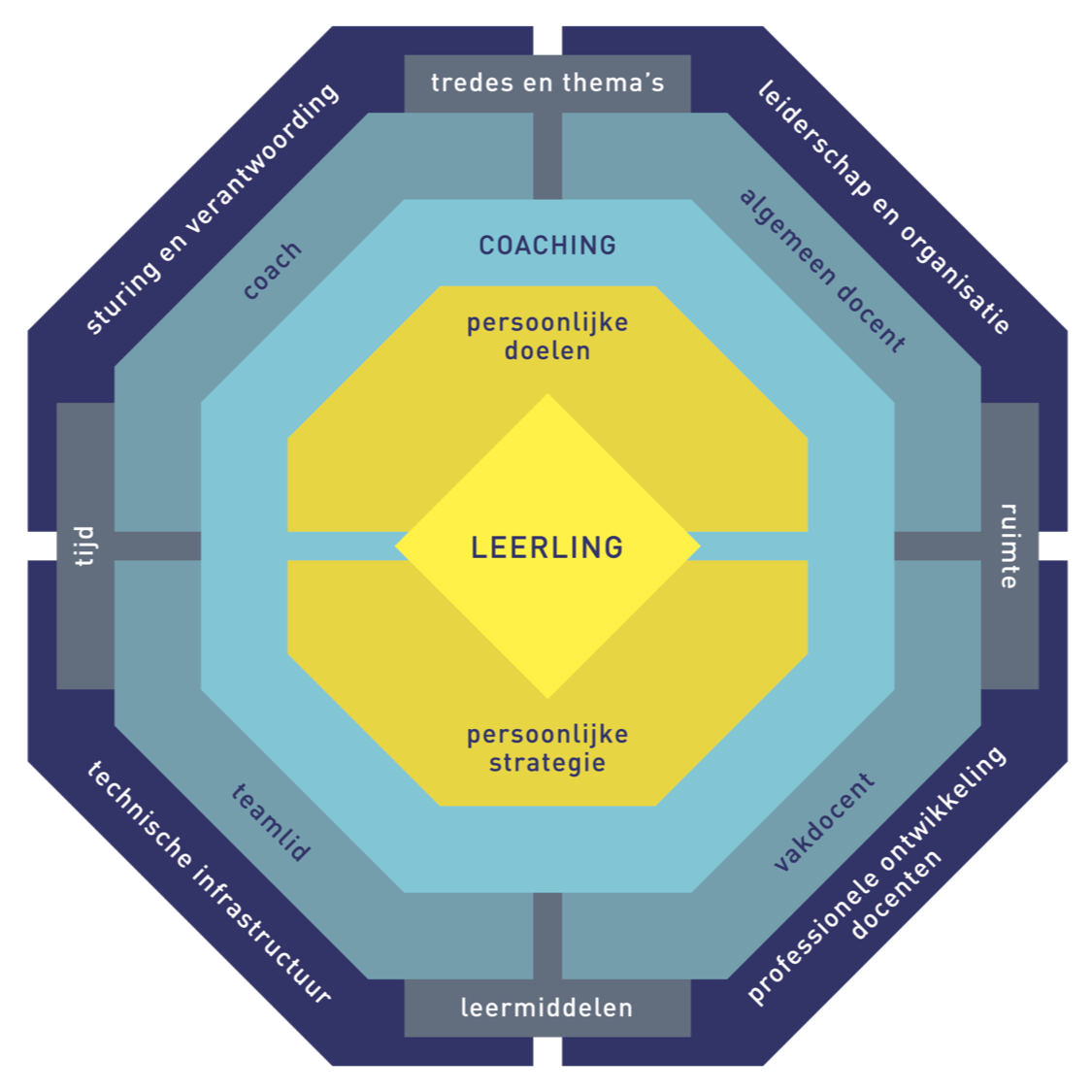 Het zijn van Kunskapsskolan Partnerschool is een bewuste keuze geweest om leerlingen aan de hand van het Kunskapsskolan onderwijsmodel – via een combinatie van kennis bijbrengen en vaardigheden aanleren - de beste voorbereiding te bieden op wat het leven later van hen gaat vragen. In een school die kleinschaligheid koppelt aan veiligheid en plezier voor leerlingen én docenten.En dat laatste kun je ook als reflectie zien van de geschiedenis van de school. Het Van Kinsbergen college is namelijk een van de oudste scholen in Nederland. Gesticht door Admiraal Van Kinsbergen in 1798 vanuit de droom onderwijs voor iedereen beschikbaar te maken. Een droom die recht overeind staat in het onderwijs van vandaag.Het openbare karakter van het Van Kinsbergen college maakt het bovendien mogelijk dat alle leerlingen zich welkom voelen. Het is een school met een brede instroom en eindonderwijs op basis- en kaderberoepsgericht en mavoniveau met doorstroom naar havo/vwo op andere locaties. En sinds 2019 dus een officiële Kunskapsskolan partnerschool, waardoor onder andere de mogelijkheid bestaat op verschillende niveaus vakken te volgen en flexibel examen af te leggen.In deze tijd van grote scholengemeenschappen en leerpleinen kenmerkt het Van Kinsbergen college zich door kleinschaligheid en een persoonlijke benadering van de leerling. Binnen het onderwijs uit dit zich in het gepersonaliseerde leertraject, de individuele coaching en gezamenlijke verantwoordelijkheid voor het leerproces.Strategische doelen van de schoolAls kleinschalige openbare school op basis van het Kunskapsskolan onderwijs kansengelijkheid creëren en jonge mensen – via een combinatie van kennis bijbrengen en vaardigheden aanleren - de best mogelijke voorbereiding bieden op wat het leven later van hen gaat vragen. Door het realiseren van een aantal cruciale randvoorwaarden:Elke leerling wordt gezien en gehoord en krijgt de aandacht die hij/zij nodig heeft;Elke leerling wordt gecoacht door een vaste coach;Elke leerling mag in het eigen tempo en op het eigen niveau leren;Elke leerling mag in vakken op een hoger of lager niveau eindexamen doen;Elke leerling wordt uitgedaagd het beste uit zichzelf te halen;Elke leerling wordt gaandeweg aangeleerd eigenaar te zijn van zijn/haar eigen ontwikkeling, als opstap naar een leven lang leren;Elke leerling wordt gestimuleerd te genieten van zijn/haar talenten én voldoende aandacht geven aan vakken die om aandacht vragen;Elke leerling krijgt het vertrouwen en ruimte om uit te proberen, waardoor het zelfvertrouwen groeit en de leermotivatie toeneemt;Elke leerling leert wanneer welke leerstrategieën effectief ingezet kunnen worden om een zelfgesteld doel te halen.Zo krijgen leerlingen de kans meer te bereiken dan zij ooit voor mogelijk hebben gehouden en krijgen docenten de ruimte om die gelijke kansen samen met elke leerling te verzilveren.
OnderwijsOOZ staat voor goed onderwijs. Onze leerlingen, hun ouders of verzorgers, onze maatschappelijke partners, de maatschappij: ze verwachten van ons dat we de leerlingen zover brengen dat ze hun plaats in de wereld in kunnen nemen. We onderscheiden drie domeinen, drie velden waarin we doelen kunnen stellen aan ons onderwijs:Het eerste domein is dat van de kwalificatie. Daarbij gaat het om het verwerven van kennis, vaardigheden, waarden en houdingen. Het behalen van een diploma is voor veel van onze leerlingen daarbij een belangrijk doel.Socialisatie is het tweede domein. Hier gaat het erom dat we door het onderwijs deel worden van bestaande tradities en praktijken, van manieren van doen en manieren van zijn. Anders gezegd: leerlingen worden erop voorbereid om deel uit te maken van de samenleving.Het derde domein is dat van de subjectificatie. Hier gaat het over persoonsvorming: over emancipatie, over vrijheid en verantwoordelijkheid, over de vraag hoe het kind zich ontwikkelt in relatie tot de hem omringende wereld.Deze drie domeinen sluiten elkaar niet uit; bij goed onderwijs komen deze domeinen voortdurend terug, in interactie met elkaar. Een OOZ-school is een school waarin deze drie domeinen van kwalificatie, socialisatie en subjectificatie zichtbaar, voelbaar, merkbaar, en – als het kan – meetbaar zijn.KwalificatieVanzelfsprekend wordt door het Van Kinsbergen college voldaan aan alle doelen die zijn vastgesteld binnen het Nederlands curriculum, door het SLO (Stichting Leerplanontwikkeling, een onafhankelijke organisatie die zich bezighoudt met de ontwikkeling van leerplannen en het ondersteunen van onderwijsprofessionals) en in het examenprogramma zijn opgenomen. Maar ziet dit slechts als basisuitgangspunt voor een dubbelslag.Want de standaard eindexamens richten zich vooral op wat jonge mensen moeten weten. Qua taal, economie en wiskunde bijvoorbeeld. En dat is heel belangrijk! Maar toekomstige werkgevers – zowel bedrijfsleven en overheid – richten zich vooral op wat jonge mensen kunnen. Denk aan digitale geletterdheid en media wijsheid, weerbaar zijn en (financieel) zelfredzaam, nieuwsgierig, oplossingsgericht met het vermogen om te plannen, samenwerken en te kunnen afronden. Terwijl de maatschappij vraagt om de combinatie van beiden, om zo een bewuste en actieve burger te kunnen zijn. Het Kunskapsskolan onderwijs van het Van Kinsbergen college creëert daarom een balans tussen kennis én vaardigheden. Omdat je leerlingen alleen zo optimaal kunt voorbereiden op hun toekomstige rol. Met een maximale kans op gelukkig zijn en goed terechtkomen. Op elke plek en elk niveau. Welke vakken biedt het Van Kinsbergen college aan?Nederlands, Engels, Duits, Frans, aardrijkskunde, geschiedenis, mens en maatschappij, wiskunde, NSK, NSK1, NSK2, scheikunde, economie, dienstverlening en product, biologie, maatschappijleer, levensbeschouwelijke vorming, techniek, handvaardigheid & tekenen, muziek, drama, lichamelijke opvoeding, LO2 en O&O.Hoe zorgt de school ervoor dat er een doorlopende leerlijn ontstaat?Het Van Kinsbergen college is een Kunskapsskolan Partnerschool. Dit betekent dat zij gepersonaliseerd onderwijs biedt op basis van het KED-programma van Kunskapsskolan, met als onderscheidend voordeel dat letterlijk elke leerling de persoonlijke aandacht, sturing en uitdaging krijgt die hij/zij nodig heeft. Dat elke leerling alle kansen krijgt die bij zijn/haar ambitie en talenten past en feitelijk later wordt gedetermineerd. Elke leerling krijgt binnen het Van Kinsbergen college de mogelijkheid vakken en eindexamen te doen op het eigen niveau. En elke leerling gaandeweg leert om – intensief begeleid – binnen zijn/haar mogelijkheden regie te pakken over de eigen ontwikkeling. Dit laatste als fundament voor een leven lang leren. Met deze aanpak wordt binnen het Van Kinsbergen college op een onderscheidende manier al het mogelijke gedaan om in de voordelen van een doorlopende leerlijn te realiseren.Hoe gaat de school om met taal- en rekenachterstanden?Het Van Kinsbergen college heeft een reeks van activiteiten die taalachterstanden moeten bestrijden. In de eerste plaats het NT2-onderwijs, dat is gericht op het aanleren van de Nederlandse taal aan mensen die deze taal niet als moedertaal hebben. Dit om anderstaligen in staat te stellen om op een effectieve manier te communiceren in het Nederlands, zowel mondeling als schriftelijk. Daarnaast maakt het Van Kinsbergen college gebruik van De Subsidieregeling Basisvaardigheden, een regeling van de Nederlandse overheid die tot doel heeft om het taalniveau van kinderen in Nederland te verbeteren. Het gaat hierbij vooral om het verbeteren van de basisvaardigheden lezen, schrijven, spreken en luisteren in de Nederlandse taal.Daarnaast wordt ten aanzien van rekenen en taal de voortgang van alle leerlingen op het Van Kinsbergen college gevolgd, niet in de laatste plaats omdat de afgelopen jaren is gebleken dat er bij een aantal leerlingen ruimte is voor verbetering. Dit overigens náást het dyslexie- en dyscalculiebeleid, waarbij het landelijk protocol wordt gevolgd en bij signalen rondom lees- en spellingsproblemen een pre-screening wordt uitgevoerd. En wanneer dyslexie/dyscalculie is vastgesteld, worden leerlingen binnen het Van Kinsbergen college gedurende het eerste leerjaar begeleid door de remedial teacher. Daarna is de begeleiding op vrijwillige basis. Dyslectische leerlingen kunnen gebruikmaken van het computerprogramma Kurzweil. SocialisatieHet Van Kinsbergen college wil voor elk kind dat het op school zonder zorgen kan zijn wie je bent. In een onderwijscultuur die oog heeft voor individualiteit, samenwerken, respect, accepteren zoals je bent, veelkleurigheid en inclusiviteit. Niet alleen omdat dit van een school een plezierige plek maakt, maar ook omdat het leerbelemmeringen wegneemt en ruimte creëert voor kansen. Binnen de stamgroepen wordt er gewerkt met de methode Tumult. Ook wordt er door het hele team scholing gevolgd op het gebied van groepsdynamica. Dit om de sociale cohesie weer te leren versterken na de periode van de pandemie. Binnen het Kunskapsskolan onderwijs van het Van Kinsbergen college worden deze basisuitgangspunten waargemaakt. Want hier wordt elke leerling gezien en gehoord, ieder mens is immers uniek. Gelden inclusiviteit en de norm iedereen te accepteren zoals hij/zij is als uitgangspunt. Wat niet uitsluit dat er ooit iets vervelends kan gebeuren, maar inhoudt dat er altijd en onmiddellijk op wordt geacteerd. Leren doe je het best in een veilige omgeving. En werken ook. Dus geldt de veiligheid binnen Kunskapsskolan onderwijs niet alleen voor leerlingen, maar ook voor personeel. Zodat elk van deze groepen rolmodel kan zijn voor de anderen.BurgerschapDe Nederlandse leerling bevindt zich in een snel veranderende samenleving die veel van mensen vraagt. Als actieve en betrokken burger, maar ook als werknemer of ondernemer. En het Van Kinsbergen college wil jonge mensen onafhankelijk van zijn/haar latere rol of positie de best mogelijke voorbereiding bieden op wat van hen gaat worden gevraagd. Dus gaat het burgerschapsonderwijs binnen het Van Kinsbergen college niet alleen over onderwerpen als democratie, mensenrechten, duurzaamheid, sociale cohesie, culturele diversiteit, kritisch denken, discussiëren en participeren in de maatschappij. Want om gelukkig te worden en goed terecht te komen is meer nodig. Het Van Kinsbergen college geeft haar leerlingen daarom aanvullende bouwstenen mee. Zoals leren leren, samenwerken, plannen, implementeren, onderzoeken en probleemoplossend vermogen. Een balans dus tussen kennis en vaardigheden. Omdat je leerlingen alleen zo optimaal kunt voorbereiden op hun toekomstige rol. Op elke plek en elk niveau.Persoonsvorming Meer bereiken dan je ooit voor mogelijk had gehouden. Meer meekrijgen dan de eindexameneisen verlangen. Beter voorbereid worden op wat er later van je wordt gevraagd. Niet omdat het moet, maar omdat het kan. Niet door te duwen en te trekken, maar door intensief te coachen, vertrouwen te geven, kansen te creëren en vooral zo laat mogelijk te determineren. Dit geeft leerlingen op elk niveau zelfvertrouwen en stimuleert hun motivatie. Leert leerlingen dat zij zelf regie (eigenaarschap) kunnen pakken over hun eigen ontwikkeling. Door doelen te stellen die zij daarvoor nooit zouden hebben overwogen. Door hun eigen leervoorkeur te ontwikkelen. Door te genieten van hun talenten én het beste uit zichzelf te halen op terreinen die hen minder liggen. Door elke dag in een heterogene ‘stamgroep’ de dag te starten, het nieuws te bespreken, de planning voor de dag door te nemen en aldus de eigen sociale vaardigheden te trainen. Dat is de standaard binnen het Kunskapsskolan onderwijs van het Van Kinsbergen college. Omdat elke leerling uniek is. En alle kansen verdient.NieuwkomersHet Van Kinsbergen college wil een school zijn die leerlingen in staat stelt hun talenten te ontwikkelen en het onderwijs te volgen dat aansluit bij hun intellectuele capaciteiten. Dat geldt ook voor leerlingen met een niet-Nederlandse achtergrond. Dus biedt het Van Kinsbergen college NT2-onderwijs aan dat is gericht op het aanleren van de Nederlandse taal aan mensen die deze taal niet als moedertaal hebben. Dit om anderstaligen in staat te stellen om op een effectieve manier te communiceren in het Nederlands, zowel mondeling als schriftelijk. Daarnaast biedt het beleid binnen het Van Kinsbergen college om kansengelijkheid te creëren alle mogelijkheden voor leerlingen met een andere culturele achtergrond. Want ook deze leerlingen worden individueel gezien en gehoord. Ook deze leerlingen worden intensief gecoacht, mogen in het eigen tempo leren, vakken op een hoger of lager niveau doen, worden gestimuleerd het beste uit zichzelf te halen en in staat gesteld gaandeweg eigenaar te worden van zijn/haar eigen ontwikkeling.Zo krijgen ook deze leerlingen de kans meer te bereiken dan zij ooit voor mogelijk hebben gehouden en krijgen docenten de ruimte om die kans samen met elke leerling te verzilveren. Het Kunskapsskolan onderwijs op het Van Kinsbergen college maakt dit mogelijk door een combinatie van kennis bijbrengen en vaardigheden aanleren. Waardoor leerlingen meer meekrijgen dan de eindexameneisen verlangen. En dat in zichzelf creëert kansengelijkheid, ook voor leerlingen met een niet-Nederlandse culturele achtergrond.Didactisch handelenDocenten hebben binnen het Kunskapsskolan onderwijs vier rollen parallel aan elkaar: vakdocent, algemeen docent, coach en teamlid. Da’s best uitdagend, maar maakt het vak – zeggen zij zelf – mooier en aantrekkelijker. Kunskapsskolan docenten hechten er daarnaast aan te zeggen wat zij doen en te doen wat zij zeggen. Omdat duidelijkheid helpt in het leerproces van leerlingen en de sfeer in de school bevordert. Om dit te benadrukken, is besloten dit uitgangspunt in detail uit te werken en op te schrijven in het Kunskapsskolan Docent-Statuut (zie hieronder). Zodat leerlingen weten wat zij mogen verwachten. Maar ook om de docent-positie in een tastbaar rolmodel te verankeren. Als twee zijden van dezelfde munt. Want binnen het Kunskapsskolan onderwijs van het Van Kinsbergen college wijst de naald van het docenten-kompas altijd naar de leerling.Kunskapsskolan Docent-statuutWij geloven dat alle mensen verschillend zijnAlle mensen zijn verschillend, leren op verschillende manieren en in verschillende snelheden. En elke leerling heeft - ongeacht zijn of haar kunnen - elke dag recht op een persoonlijke uitdaging. Het is onze taak om alle leerlingen daarbij te helpen. Dit betekent in mijn werk dat ik:Altijd mijn leerlingen help om de doelen en vereisten te begrijpen en erken dat zij verschillende wegen kunnen bewandelen om deze doelen te bereiken.Nooit opgeef om andere/nieuwe manieren te vinden voor leerlingen om hun doelen te bereiken.Als volwassene altijd een rolmodel ben als het gaat om mijn houding en acties.Wij hebben hoge verwachtingenDocenten binnen het Kunskapsskolan onderwijs benadrukken goede prestaties als een voorbeeld om te volgen en moedigen leerlingen aan om uitdagende doelen te stellen waaraan duidelijke eisen worden gesteld. Want we zijn ervan overtuigd dat elke leerling– met de support van goede docenten - in staat is om door zijn/haar eigen harde werk, doorzettingsvermogen en ambitie grenzen verleggen en meer te leren dan hij/zij voor mogelijk heeft gehouden. Dit betekent in mijn werk dat ik:Altijd door mijn acties en houding positieve verwachtingen toon over de prestaties van al mijn leerlingen.Mijn leerlingen altijd help duidelijke, uitdagende en redelijke doelen te stellen.Altijd actie onderneem als ik zie dat leerlingen "off task" zijn en hen op weg help met hun werk.Elke leerling altijd de verantwoordelijkheid geef die hij of zij aankan.Wij onderwijzen voor het levenWij bereiden studenten voor op het leven en werken in de moderne, mondiale samenleving met haar steeds veranderende uitdagingen en moeilijke keuzes. ‘Education for life’ oftewel ‘leren voor het leven’ geeft studenten de mogelijkheid om context en patronen te zien, gebeurtenissen te begrijpen en te interpreteren, beslissingen te nemen en keuzes te maken. Het is een drijfveer voor een continue verdieping en verbreding van hun kennis, vaardigheden en inzicht. Dit betekent in mijn werk als docent dat ik:Altijd lesgeef op een manier die zich onderscheidt door inzet en vaardigheden die leerlingen inspireren om hun grenzen te verleggen.Mij altijd gedraag als een rolmodel door een grote interesse te tonen in de actualiteit en een honger naar kennis.Er altijd naar streef om bij mijn leerlingen het begrip van de hedendaagse wereld te verbreden en te verdiepen.Ernaar streef om leerlingen bewust te maken van het feit dat er altijd een keuze is.Wij geloven dat het leven is wat je ervan maaktWij geven elke leerling de basis voor persoonlijke ontwikkeling waarbij zelfdiscipline, zelfkennis, verantwoordelijkheidsgevoel en vertrouwen in eigen kunnen de fundamenten vormen voor een constructieve houding, waarvan de essentie is dat “het leven is wat ik ervan maak”. Dit betekent in mijn werk dat ik:In mijn ontmoetingen met leerlingen altijd als rolmodel zal dienen door constructief te blijven in mijn handelen en oplossingsgericht te werken.Altijd verantwoordelijkheid neem voor dingen waar ik invloed op kan uitoefenen.Altijd lever wat ik heb afgesproken te doen.Pedagogisch klimaatHet Van Kinsbergen college is een Kunskapsskolan Partnerschool. Dit betekent dat zij gepersonaliseerd onderwijs biedt op basis van het KED-programma van Kunskapsskolan. Met als onderscheidend voordeel dat letterlijk elke leerling de persoonlijke aandacht, sturing en uitdaging krijgt die hij/zij nodig heeft. Dat elke leerling alle kansen krijgt die bij zijn/haar ambitie en talenten past en feitelijk later wordt gedetermineerd. Elke leerling de mogelijkheid krijgt in het voortgezet onderwijs vakken en eindexamen te doen op het eigen niveau. En elke leerling gaandeweg leert om – intensief begeleid – binnen zijn/haar mogelijkheden regie te pakken over de eigen ontwikkeling. Dit laatste als fundament voor een leven lang leren. Met een dubbelslag als gevolg: optimale studie- en eindexamenresultaten aan de ene kant, en maximale persoonlijke ontwikkeling aan de andere. Precies de combinatie die leerlingen nodig hebben binnen het vervolgonderwijs, de combinatie die werkgevers (overheid èn bedrijfsleven) inmiddels van werknemers vragen, en de combinatie die nodig is om als mondige burger optimaal in samenleving te kunnen functioneren.Om dit te realiseren, is een proactieve en doelgerichte kwaliteitszorg onontbeerlijk. Zodat wij al tijdens een schooljaar zien wat er speelt en op ontwikkelingen kunnen inspelen. Beleidsmatig, procesmatig en met actief HR-beleid. Zo creëren wij maximale grip op onze onderwijsorganisatie. In dienst van de leerlingen, de docenten en overige medewerkers. Op een manier die hetzelfde functioneert als hoe wij met leerlingen werken: duidelijke doelen stellen, strategie/aanpak bepalen, uitvoeren, evalueren en bijstellen waar nodig.  Met betrekking tot de lange termijn, per vastgestelde periode of (bij sommige doelen) wekelijks in onze (team)overleggen.  En dat op elk niveau in de organisatie: de leerling, de medewerker, als jaar(laag)teams, als vakteams en als school.Deze grip op kwaliteit is mogelijk dankzij het consequent hanteren van een voor Nederland uniek KED-kwaliteitsmodel, onderdeel van het KED Framework . Waarbij elk van de onderdelen (zie afbeelding) staat voor een in de praktijk bewezen aanpak waarmee het realiseren van de onderscheidende voordelen voor elke leerling wordt vereenvoudigd. Het ook gemakkelijker wordt om binnen elke Kunskapsskolan Partnerschool duidelijke rollen, verantwoordelijkheden en processen te implementeren en aldus de basis te leggen voor een goede sturing en verantwoording op alle niveaus.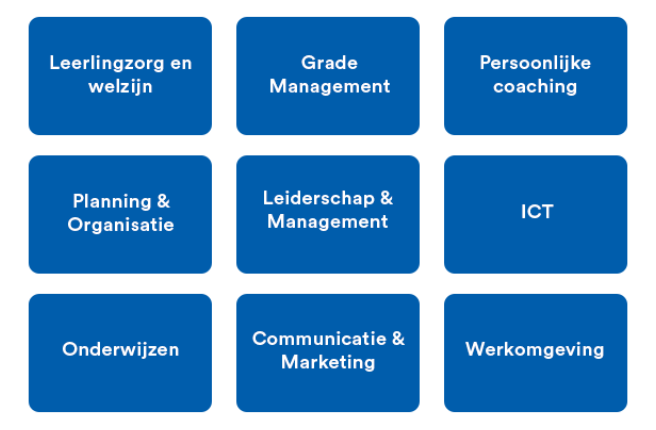 Door als Kunskapsskolan Partnerschool samen met de andere Partnerscholen dezelfde waarden, doelen, structuren en principes te volgen, ontstaat ook een goede basis voor samenwerking. Door onderlinge benchmarking, ondersteuning en gezamenlijke ontwikkeling. Allereerst binnen de Nederlandse community van Kunskapsskolan partnerscholen. Maar ook internationaal binnen het KED Network over de hele wereld, waar alle scholen volgens precies hetzelfde kwaliteitsmodel functioneren.Het kwaliteitsproces op elke partnerschool wordt door de community van Kunskapsskolan partnerscholen ondersteund met zes kwaliteitsdagen per jaar, waarop schoolleiders en experts uitwisselen, reflecteren en evalueren. In de (toekomstige) collega-partnerscholen en Kunskapsskolan vinden wij sterke, ervaren en kritische vrienden die met elkaar maken dat elke individuele school beter kan presteren. Kunskapsskolan brengt daarbij internationale ervaring, kaders en instrumenten in om de jaarlijkse kwaliteitscyclus proactief, sturend en verankerd in het KED-programma en framework vorm te geven. Aangevuld met:een heldere planning van het kwaliteitsjaar, overlegstructuur met agenda, en duidelijke rollenhet uitvoeren van een jaarlijkse KED Survey onder onze leerlingen, ouders en medewerkers (naast alle nationale enquêtes).Samen met de teamevaluatie(s) vormt dit input voor analyse en reflectie.Dit resulteert in een jaarlijks kwaliteitsplan waarin per onderdeel van het KED kwaliteitsmodel doelen, ontwikkelstrategieën en wijze van evalueren en sturen benoemd worden.Binnen het Van Kinsbergen college delen de docenten, het expertiseteam en de zorgcoördinator de taal, visie en ambitie die nodig is om onze leerlingen een start te geven die past bij deze tijd en de periode van verandering die eraan zit te komen. Bovendien vormen wij met de andere Kunskapsskolan Partnerscholen een sterke groep sparringpartners die het onderwijs binnen de Nederlandse context verder kan brengenVeiligheidWe willen, dat alle leerlingen, medewerkers en bezoekers zich op onze school veilig voelen. Dit heeft niet alleen te maken met de fysieke veiligheid, maar ook met de sociale veiligheid. OOZ heeft een schoolveiligheidsplan. Het schoolveiligheidsplan is bestemd voor alle scholen en bestaat voor een deel uit een uniform gedeelte met daarin afspraken, stappenplannen en regelingen die voor heel OOZ van toepassing zijn. Het schoolveiligheidsplan biedt ruimte voor school-specifieke situaties en werkwijzen. Het schoolveiligheidsplan is een blijvend gespreksonderwerp binnen de school. Het veiligheidsplan is te raadplegen op: www.ooz.nl/governance/ Een veilig leer- en werkklimaat én een goede samenwerking tussen leerling en hun ouders/verzorgers enerzijds en (medewerkers van) de school anderzijds is een randvoorwaarde om te komen tot een gezonde groei en ontwikkeling van leerlingen in het onderwijs. Daarbij horen ook regels over hoe wij met elkaar omgaan en over gedrag, rekening houdend met het karakter van het openbaar onderwijs.    Van leerlingen en ouders/verzorgers verwachten we dat deze op onze school en daarbuiten zelf de afweging maken welk gedrag passend is en welk gedrag niet. We hebben een aantal basale gedragsregels opgesteld die daarbij kunnen helpen. Deze regels gelden op alle scholen vallend onder OOZ ongeacht de leeftijd, het niveau, etc. van de leerling. De gedragscode kan niet in elke denkbare situatie voorzien.  De gedragsregels worden met enige regelmaat in de klas en tijdens ouderbijeenkomsten besproken en aan de orde gesteld. In aanvulling op de gedragscode kunnen per school nadere en aanvullende (gedrags)regels gelden. De gedragscode is te raadplegen op: www.ooz.nl/governance/ We hebben gekozen voor een brede aanpak ten aanzien van pesten die terugkomt binnen de school en de lessen. We werken aan pestgedrag via gesprekken, de lessen maatschappijleer en een anti-pestprogramma. Binnen de school treden we als team op tegen pestgedrag en maken we dit bespreekbaar bij leerlingen en hun ouders/verzorgers. Verder is er binnen de school een contactpersoon aangesteld bij wie leerlingen en ouders/verzorgers terecht kunnen als sprake is van pesten of willen praten over een situatie waarin wordt gepest. Voor onze school is mevrouw H. Hamerlinck-Nijkamp de contactpersoon. Op school kunnen zijn wie je bent. Dat is het uitgangspunt binnen het Van Kinsbergen college. In een onderwijscultuur die oog heeft voor individualiteit, samenwerken, respect, accepteren zoals je bent, veelkleurigheid en inclusiviteit. Niet alleen omdat dit van een school een plezierige plek maakt, maar ook omdat het leerbelemmeringen wegneemt en ruimte creëert voor (gelijke) kansen. Binnen het Van Kinsbergen college worden deze basisuitgangspunten elke dag weer waargemaakt. Want hier wordt elke leerling gezien en gehoord. Wat niet uitsluit dat er ooit iets vervelends kan gebeuren, maar inhoudt dat er altijd en onmiddellijk op wordt geacteerd. Bijvoorbeeld het aanpakken van pesten doen we door middel van de 5-sporenaanpak. Deze aanpak is gericht op de gepeste leerling, de leerling die pest, de groep, de ouders/verzorgers en de school. Door op alle 5 fronten pesten aan te pakken, is het voor leerlingen prettig om op onze school te komen. Leren doe je het best in een veilige omgeving. En werken ook. Dus geldt de veiligheid binnen Kunskapsskolan onderwijs niet alleen voor leerlingen, maar ook voor docenten en voor niet-onderwijzend personeel.De wijze waarop wij de sociale veiligheid monitoren, wordt beschreven bij het hoofdstuk kwaliteitszorg op bladzijde 26.OnderwijstijdLeerlingen hebben recht op voldoende uren onderwijs (onderwijstijd). Daarom is voor het basisonderwijs, het voortgezet onderwijs en het speciaal (voortgezet) onderwijs wettelijk vastgesteld hoeveel uur onderwijs leerlingen moeten (kunnen) volgen. We gaan uit van het volgende uren per week:Klas 1:	30 uurKlas 2:  30 uurKlas 3:  29 uurKlas 4:  26 uurBinnen het Van Kinsbergen college wordt lesgegeven van 08.45 - 14.45 uur, plus de coaching van elke leerling door de vaste docent/coach. Deze getallen geven echter op geen enkele manier weer wat de dynamiek en onderscheidenheid is van het gepersonaliseerde onderwijs dat leerlingen volgen aan de hand van het Kunskapsskolan onderwijs. Daarom hieronder de beschrijving van een dag uit het schoolleven van leerling Martijn (gefingeerde naam en persoon) binnen het Van Kinsbergen college.Maak kennis met Martijn:Martijn zit op het Van Kinsbergen college. Hij zit in zijn tweede jaar op het vmbo. Toen Martijn op deze school begon, is in een leerling-ouder-coach gesprek bepaald welke vakken Martijn op welk niveau zou gaan volgen. Zijn instroomniveau is VMBO-K, maar omdat hij goed is in Engels en graag meer wil doen met Economie, volgt hij deze vakken op VMBO-TL niveau. Regelmatig bespreekt Martijn met zijn ouders en leraar/coach of dit gekozen pad nog steeds juist en realistisch is. Want als het nodig is, kan het plan gedurende Martijns schooltijd worden aangepast.Martijn start vandaag – net als elke dag - met de stamgroep: een vaste groep leerlingen waarin de komende dag wordt doorgenomen. Martijn ziet hier welke leeractiviteiten er voor hem staan gepland en dus verplicht zijn (naast workshop, waarin Martijn wekelijks zelf inplant wanneer en waaraan hij gaat werken bij welke vakdocent). Bovendien worden hier de eventuele bijzonderheden doorgenomen. Martijn kan zo goed bepalen aan welke leerdoelen hij gaat werken en wat hij wanneer gaat doen. En wanneer de leerlingen in de stamgroep hun planning af hebben, kijken ze gezamenlijk naar het nieuws en bespreken ze wat ze hebben gezien. Op deze manier blijft Martijn op de hoogte van wat er in de wereld om hem heen gebeurt.Na de stamgroep is het tijd voor vakinhoudelijke leeractiviteiten. Voor Martijn betekent dit workshop. Tijd waarin hij zelfstandig - maar wel onder begeleiding - kan werken aan zijn ingeplande leerdoelen en bijbehorende taken. Martijn werkt deze ochtend aan de tredevakken. Dat zijn vakken – zoals Nederlands, Engels, Frans, Duits en wiskunde - waarbij Martijn in stappen naar het gewenste niveau toewerkt. Gedurende de workshoptijd zijn ook de vakdocenten aanwezig. Martijn is bezig met trede 12 en zijn docent Wiskunde organiseert daarvoor die ochtend een leeractiviteit. Martijn wordt daar verwacht. Verder biedt de docent Engels een extra leeractiviteit aan met uitleg over grammaticale begrippen. Leerlingen mogen zelf kiezen of ze hier wel of niet bij aanwezig zijn. Maar omdat Martijn Engels op VMBO-TL-niveau volgt en grammatica best lastig vindt, heeft hij ervoor gekozen om deze extra uitleg te volgen. En wanneer Martijn niet in een leeractiviteit zit, werkt hij zelfstandig aan de doelen die hij heeft ingepland.In de middag werkt Martijn aan zogenoemde themavakken. Dat zijn de vakken biologie, natuur-/scheikunde, geschiedenis, aardrijkskunde en/of economie (en ook nu zijn de vakdocenten aanwezig). Martijn heeft moeite met biologie, en krijgt daarvoor vanmiddag - samen met een aantal andere leerlingen die moeite hebben met hetzelfde onderwerp - een extra leeractiviteit aangeboden. Verder heeft Martijn met zijn docent economie afgesproken dat hij voor een thema waarvan hij de leerdoelen al heeft behaald, ook de verdiepingsmodule gaat doen. Dus is hij ook aanwezig bij de leeractiviteit die zijn docent daarvoor heeft georganiseerd. Op deze manier wordt Martijn uitgedaagd het beste uit zichzelf te halen. Tenslotte moet Martijn vandaag een module voor geschiedenis afronden en laten zien dat hij de leerdoelen in die module beheerst. De docent geschiedenis toetst dit in een verplichte leeractiviteit voor alle leerlingen in dezelfde module.Tegen het eind van de dag komt Martijn opnieuw samen met zijn stamgroep en mentor/coach. De dag wordt gezamenlijk afgesloten en er wordt gekeken of er nog ‘losse eindjes’ zijn. Martijn heeft zijn planning van vandaag niet helemaal afgekregen. Gelukkig ziet hij in zijn planning dat er morgen veel ruimte is om zelfstandig aan het werk te gaan. Hij besluit zijn werk dat vandaag is blijven liggen te herplannen naar morgen, zodat hij vanavond niet na zijn voetbaltraining nog aan zijn huiswerk hoeft. Hij leert hiervan dat hij bij het plannen van zijn dag even moet checken of alles wat hij inplant voor een dag, realistisch is om allemaal te doen. Een mooi thema voor zijn volgende coachgesprek!Dat gesprek vindt helemaal aan het eind van de dag plaats. Hier bespreekt hij met zijn persoonlijke docent/coach aan welke leerdoelen hij heeft gewerkt, wat goed ging deze week en wat hij moeilijk vond. In dit gesprek worden ook afspraken gemaakt over de komende week: wat gaat Martijn hetzelfde, of juist anders doen dan de week ervoor? Op deze manier leert Martijn van zijn ervaringen. En doordat de leraar/coach en Martijn frequent een kwartier individueel met elkaar spreken, leren ze elkaar goed kennen.Martijn heeft dus de ruimte om zijn dag zelf in te delen, maar er is er ook sprake van een duidelijke structuur. In het voorbeeld van Martijn zien we een leerling die in staat is om regie te pakken en daarom keuzes krijgt aangeboden in zijn dag. Maar dit geldt niet voor elke leerling. Sommige leerlingen zijn juist gebaat zijn bij meer structuur. En dan kan worden afgesproken een leerling géén keuze te geven, bijvoorbeeld omdat de mentor/coach en de vakdocenten weten dat de leerling dan misschien niet komt opdagen. Daarnaast houden docenten grip op de leerlingen door regelmatig te checken waar zij staan, zodat daarop kan worden bijgestuurd als dit nodig blijkt te zijn. Alle informatie die Martijn nodig heeft (zijn rooster, de leerdoelen waaraan hij werkt, de vakken die hij volgt, het leermateriaal, de ingeplande leeractiviteiten, de verslagen van het coachgesprek en zijn aanwezigheid) vindt hij terug in de digitale Learning Portal. Ook ouders krijgen hiervoor een eigen inlog, zodat zij het leerproces van hun kind op de voet kunnen volgen.SamenwerkingWij werken samen met onze collega-scholen om inclusiever onderwijs binnen ons samenwerkingsverband Noord West Veluwe voor passend onderwijs te realiseren. Daarnaast werken wij samen met onze partners in het sociaal domein in de zorg voor kinderen die in de knel komen.Onderwijs dat individuele leerlingen past als een handschoen. Dat is wat de meeste ouders willen. En het Van Kinsbergen college kan dit op basis van het KED-model ook leveren. Want binnen het Van Kinsbergen college leren leerlingen in een passend tempo en op een passend niveau. Door coaching worden alle leerlingen gezien en gehoord. Leerlingen mogen regie pakken als zij daaraantoe zijn. Door gepersonaliseerd te werken wordt kansengelijkheid bevorderd. Een belangrijk kenmerk van dit onderwijs is ook de veel intensievere relatie met de ouders. Drie keer per jaar vinden zogeheten LOC-gesprekken plaats (afkorting staat voor Leerling, Ouders, Coach). Geen 10-minuten gesprek zoals binnen het traditionele onderwijs gebruikelijk is, maar inhoudelijke gesprekken over de doelen en planning voor de komende periode, de resultaten die de leerling heeft behaald, effectieve leerstrategieën, het welbevinden van de leerling, de ervaringen die ouders hebben waargenomen en de visie van de docent/coach. 
Daarbij is het geen uitzondering dat de docent/coach met de leerling heeft afgesproken dat de laatste zelf een presentatie voorbereidt die vervolgens binnen het LOC-overleg inhoudelijk wordt besproken. LOC-gesprekken zijn bovendien positief ingestoken en dus niet primair probleem-gedreven. Puur bedoeld om in driehoek Leerling, Ouder, Coach een optimale relatie én samenwerking te creëren ten dienste van de leerling en diens ontwikkeling.Ambities van de schoolJonge mensen aan de hand van het Kunskapsskolan onderwijsmodel – via een combinatie van kennis bijbrengen en vaardigheden aanleren - de best mogelijke voorbereiding bieden op wat het leven later van hen gaat vragen. In een snel veranderende wereld die veel van burgers, werknemers en ondernemers vraagt. Dit kan door leerlingen individueel te coachen en te stimuleren het beste uit zichzelf te halen richting het eindexamen. Daarmee elke leerling de kans gevend om op zijn/haar niveau en in zijn/haar eigen tempo meer te bereiken dan ooit voor mogelijk was gehouden. En leerlingen gaandeweg aanlerend eigenaar te worden van deze persoonlijke ontwikkeling, als opstap naar een leven lang leren. In een schoolcultuur die veilig, plezierig en inclusief is voor leerlingen én docenten en bovendien kansengelijkheid creëert.OndersteuningAanbod in ondersteuningMentoraatDe mentor/coach is de spil van de leerlingbegeleiding op het van Kinsbergen college. De coach is voor zowel de ouder als voor de leerling het directe aanspreekpunt met de school, volgt de vorderingen en de persoonlijke ontwikkeling op de voet en onderhoudt contact met de vakdocenten. De mentor/coach ondersteunt de leerling in het maken van een planning, invullen van het rooster en leren reflecteren op behaalde resultaten.ZorgcoördinatorDe zorgcoördinator is er voor alle leerlingen met extra ondersteuningsbehoefte en bespreekt de leerlingen binnen het expertiseteam. Dat team bestaat uit intern begeleiders en pluspleinmedewerkers. Het expertiseteam overlegt wekelijks over begeleiding van leerlingen met leerproblemen, stelt OPP’s op en adviseert het team. Ernstige problemen van leerlingen kunnen ter bespreking en advisering voorgelegd worden aan externe deskundigen zoals de orthopedagoog, leerplichtambtenaar, jeugdarts, schoolmaatschappelijk werker en/of straathoekwerker. Verwijzing naar orthopedagoog of andere externe hulpverlening, aanmelding voor trainingen op het gebied van weerbaarheid en zelfvertrouwen worden door de zorgcoördinator geregeld. De zorgcoördinator op het Van Kinsbergen college is mevrouw H. Hamerlinck-Nijkamp.Remedial teacherDe remedial teacher is een specialist die leerlingen met (beperkte) leerproblemen en/of leerachterstanden kan helpen. Voor leerlingen met dyslexie en/of dyscalculie zijn er mogelijkheden tot ondersteuning. Aan leerlingen met een geldige verklaring wordt een dyslectie- en/of dyscalculiepas uitgereikt waarop de faciliteiten en handelingsadviezen staan. De remedial teachers op het Van Kinsbergen college zijn mevrouw H. Hamerlinck-Nijkamp en mevrouw M. Jansen. Ook hebben wij een rekenspecialist. Dat is meneer E. Poetsma.DecaanDe decaan begeleidt de leerling op het terrein van profiel-, school- en beroepskeuze. De decaan weet precies over welke vaardigheden en capaciteiten een leerling moet beschikken en welk vakkenpakket gekozen moet worden om een bepaalde vervolgopleiding te kunnen doen. De decaan op het Van Kinsbergen college is de heer M. Schumacher.VertrouwenspersoonWanneer zich problemen voordoen in de persoonlijke of relationele sfeer is er op het Van Kinsbergen college een vertrouwenspersoon beschikbaar. Dit kan zaken betreffen die gaan over het zich niet thuis voelen op school, pesterijen, discriminatie maar ook seksuele intimidatie, incest of gevolgen van een scheiding. Hoewel de mentor/coach altijd eerste aanspreekpunt is, is het goed in de school iemand te hebben met wie de leerling in vertrouwen kan spreken. De vertrouwenspersoon kent ook de weg naar hulpverlenende instanties als dit nodig mocht zijn. De vertrouwenspersoon op het Van Kinsbergen college is mevrouw H. Hamerlinck.Jeugdarts/jeugdverpleegkundigeDe jeugdarts/verpleegkundige kan worden ingeschakeld bij fysieke en/of psychische klachten. In het eerste leerjaar krijgen alle leerlingen een uitnodiging voor een gesprek of onderzoek. Ouders krijgen daarover tijdig bericht in combinatie met een vragenlijst.Schoolmaatschappelijk werkVanuit het basisteam is een schoolmaatschappelijk werker aan het Van Kinsbergen college verbonden. Afspraken met de schoolmaatschappelijk werker kunnen via de zorgcoördinator gemaakt worden. Extra begeleidingVoordat een leerling op het Van Kinsbergen college wordt aangenomen, wordt gekeken of de leerling extra begeleiding nodig heeft. Dat kan gaan om leerachterstanden of sociaal-emotionele problematiek maar ook leerlingen met een vorm van autisme, ADHD, gehoorproblematiek of andere bijzonderheden kunnen in aanmerking komen voor extra ondersteuning. Wanneer de ondersteuningsvraag de basisondersteuning overstijgt, vraagt het Van Kinsbergen college een ondersteuningsarrangement aan bij het Samenwerkingsverband Noord West Veluwe. Dit gebeurt in overleg met de ouder(s), de leerling, de basisschool en de zorgcoördinator. Dit kan ook gedurende de schoolloopbaan aan de orde komen. Voor leerlingen met een arrangement wordt een OPP (ontwikkelingsperspectief) opgesteld.LeerwegondersteuningLeerwegondersteunend onderwijs is bedoeld voor leerlingen binnen het vmbo die op zichzelf wel een regulier diploma in een van de leerwegen kunnen halen, maar niet zonder extra begeleiding. Het aanvragen van leerwegondersteuning wordt door de basisschool gedaan bij het samenwerkingsverband. Op het Van Kinsbergen college hebben wij ervoor gekozen leerwegondersteuning te integreren in de reguliere vmbo-klassen. Extra begeleiding nodig hebben, betekent niet dat je anders bent dan anderen, maar wel dat je een steuntje in de rug nodig hebt om je doel te bereiken. De extra ondersteuning wordt binnen het lesrooster verzorgd door de mentor/ coach, de docenten en de remedial teacher. Voor leerlingen met LWOO wordt een OPP opgesteld door de mentor. Voor zover mogelijk worden de klassen klein gehouden en het aantal docenten beperkt. Plusplein en passend onderwijsHet Plusplein is een speciale voorziening binnen onze school. Leerlingen met een complexe hulpvraag en/of leerlingen met een ondersteuningsarrangement kunnen hier de begeleiding en zorg krijgen die ze nodig hebben om hun schoolcarrière succesvol te laten verlopen. Aanmelding voor het Plusplein kan vanuit de basisschool of via de mentor/ coach. Leerlingen hebben hun kluisje in het Plusplein en worden daardoor meerdere keren per dag gezien door het expertiseteam. Ook het begeleidingstraject vindt plaats vanuit dit plein. Er zijn speciale werkplekken voor leerlingen en hun begeleiders, maar er is ook ruimte voor ontspanning en tijd voor een gesprekje.Dyslexie en dyscalculieHet Van Kinsbergen college wil een school zijn die leerlingen in staat stelt hun talenten te ontwikkelen en dat type onderwijs te volgen dat aansluit bij hun intellectuele capaciteiten. Dat is ook het doel van ons dyslexie- en dyscalculiebeleid. Hierbij wordt het landelijk protocol, dat u ook kunt vinden op de website, gehanteerd. Bij signalen rondom lees- en spellingsproblemen kan een pre-screening worden uitgevoerd. Zowel voor rekenen als taal wordt de voortgang van alle leerlingen op het VKC gevolgd. Naast de diatoetsen wordt hiervoor ook een onlinemethode gebruikt. Leerlingen met dyslexie/dyscalculie worden begeleid door de remedial teacher gedurende het eerste leerjaar. Daarna is de begeleiding op vrijwillige basis.Proces van ondersteuningHet Van Kinsbergen college biedt leerlingen die iets extra’s nodig hebben, het volgende: Het Van Kinsbergen college heeft een betrokken, deskundig docententeam dat onder leiding staat van de schoolleider. In de ondersteuning is de mentor/ coach degene die de contacten met leerlingen en ouders onderhoudt. Als de mentor/ coach hierbij steun nodig heeft, wordt de zorgcoördinator of schoolleider ingeschakeld. De deskundigheid van het team wordt door trainingen en scholingen onderhouden. Leerlingen met een arrangement krijgen een persoonlijk begeleider. Deze intern begeleider schrijft en evalueert het OPP samen met de leerling en ouders. Het OPP wordt twee keer per jaar geëvalueerd en bijgesteld. Voor leerlingen met een arrangement en voor LWOO-leerlingen wordt een OPP opgesteld. Het OPP is een middel om in samenwerking met de leerling, de ouders en eventuele andere betrokkenen goede afspraken te maken over de geboden ondersteuning en de evaluatie daarvan. Wij streven ernaar om elke leerling in leerjaar 1 de weerbaarheidstraining Rots & Water aan te bieden. Helaas lukt dit niet altijd om formatie technische redenen. Daarnaast zijn er trainingen om het zelfvertrouwen te vergroten en om te leren gaan met faalangst (BAZIK).Het volledige overzicht van hulp en ondersteuning is te vinden in het School Ondersteuningsplan. Dit plan is te vinden in de Schoolgids op de website van de school. Zicht op ontwikkeling LeerlingniveauTijdens de schoolperiode maken onze leerlingen Dia-toetsen van het leerlingvolgsysteem. Hiermee wordt in elk geval de kennis en vaardigheden op het terrein van Nederlandse taal en rekenen en wiskunde gemeten. Ouders worden drie keer per jaar tijdens een LOC-gesprek geïnformeerd over de vorderingen van hun kind.Het Van Kinsbergen realiseert op dit terrein een praktische driedubbelslag. In de eerste plaats zorgt de wekelijkse coaching van elke leerling ervoor dat geen enkele leerling ‘uit beeld’ kan raken of ‘onder de radar kan blijven’. Ook al omdat de coaching – los van het welbevinden van de leerling – heel specifiek stilstaat bij de doelen en verrichte werkzaamheden van de week ervoor en gedetailleerd stilstaat bij de planning van de doelen en werkzaamheden in de week die volgt.Binnen het Kunskapsskolan onderwijs wordt daarnaast gebruik gemaakt van de zogeheten Learning Portal. Dit is niet alleen de digitale plek waar alle digitale leermiddelen van de leerling zijn te vinden, maar ook de plaats waar de verslaglegging van de coaching én de voortgang van elke individuele leerling wordt vastgelegd. In aanvulling daarop geldt binnen het Van Kinsbergen college dat de samenwerking tussen de verschillende docenten zodanig is, dat er sprake is van een levendige uitwisseling van observaties onderling, onder meer tijdens de dagelijkse dagstart van docenten van 08.30 – 08.45 uur. Dit als praktische effect van de viervoudige rol die docenten hebben binnen het Kunskapsskolan onderwijs en waardoor zij ook écht elke leerling kunnen horen en zien. Tenslotte zijn er de drie zogeheten LOC-gesprekken (Leerling, Ouder(s), Coach) die inhoudelijk én gedetailleerd gaan over de voortgang van elke leerling. Waarbij de ouder(s) uiteraard ook toegang heeft/hebben tot de voortgangsrapportage binnen de Learning Portal. De relatie tussen de school en de ouder(s) is daardoor veel intensiever dan in het traditionele voorgezet onderwijs gebruikelijk is. Ook al omdat de LOC-gesprekken niet probleem-gedreven zijn maar puur gericht op de (persoonlijke) ontwikkeling van de leerling.Schoolniveau
Jaarlijks monitoren wij het vervolgsucces van onze leerlingen in het voortgezet/ vervolgonderwijs . Hierbij baseren wij ons op het Nationaal Cohortonderzoek Onderwijs. De uitkomsten worden gebruikt om ons onderwijs en de aansluiting op het voortgezet of vervolgonderwijs te verbeteren. Ambities van de schoolDe (persoonlijke) ontwikkeling van leerlingen in beeld hebben vraagt om een strategische benadering met activiteit op meerdere fronten. Niet primair gericht op het oplossen van problemen, maar juist op het creëren van kansengelijkheid en de ruimte voor elke leerling om meer te bereiken dan hij/zij ooit voor mogelijk had gehouden. Binnen het Van Kinsbergen college gebeurt dat door activiteiten en zekerheden op verschillende niveaus in te richten:In de eerste plaats het realiseren van het Kunskapsskolan onderwijs: gepersonaliseerd onderwijs waarbij op het eigen niveau en in het eigen tempo kan worden geleerd en de begeleiding van docenten is geoptimaliseerd door vier professionele rollen parallel aan elkaar te laten bestaan;Daarnaast het creëren van kansengelijkheid door via coaching élke leerling te zien en te horen en hem/haar via ruimte scheppen en vertrouwen geven de gelegenheid biedt meer te bereiken dan hij/zij ooit voor mogelijk had gehouden;Door alle vorderingen digitaal vast te leggen binnen de Learning Portal, niet alleen zichtbaar voor docenten en leerlingen, maar ook voor de ouders en zo tegelijk een professionele cultuur te creëren waarbinnen docenten onderling proactief hun observaties en indrukken delen;Door drie keer per jaar een LOC-gesprek (Leerling, Ouder(s), Coach) te houden waarbij de voortgang van de (persoonlijke) ontwikkeling gedetailleerd en in alle rust wordt besproken.Deze bouwstenen tezamen maken het mogelijk om de visie van het Van Kinsbergen college waar te maken: jonge mensen aan de hand van het KED-model – via een combinatie van kennis bijbrengen en vaardigheden aanleren - de best mogelijke voorbereiding bieden op wat het leven later van hen gaat vragen. MedewerkersBevoegde en bekwame medewerkersOp onze school is iedereen, die bevoegd en/of bekwaam is, benoembaar, ongeacht levensovertuiging, godsdienst, politieke gezindheid, afkomst, geslacht of seksuele geaardheid. Wij stralen dit als school actief uit. Wij verwachten wel van onze medewerkers dat zij werken, volgens de beginselen van het openbaar onderwijs. In de gesprekkencyclus komt periodiek aan de orde op welke wijze individuele medewerkers hier concreet invulling aan geven.Alle medewerkers die in contact staan met leerlingen binnen onze scholen, beschikken over een verklaring omtrent gedrag (VOG).ProfessionaliseringWe stimuleren dat medewerkers zich in hun loopbaan duurzaam ontwikkelen. Met een ideale klus waarin ze op hun plek zijn, een goede balans tussen werk en privé en eigenaarschap over de eigen loopbaan.De professionalisering van onze medewerkers is in lijn met het strategisch HRM-beleid van OOZ.
Het HR beleid is te raadplegen op: HR tegel Jij&OOZ. Professioneel statuutIn het professioneel statuut van de school is de zeggenschap van leerkrachten beschreven waar het gaat om het vakinhoudelijke, vakdidactische en pedagogische proces in de school.Belangrijk in dit verband is dat binnen het Van Kinsbergen college niet alleen een professioneel statuut van kracht is (Het professioneel statuut ligt te inzage op de school), maar ook het Van Kinsbergen Docent-statuut, dat eerder in dit schoolplan al is langsgekomen. Evenredige vertegenwoordigingIn de wet op het primair - en voortgezet onderwijs is vastgelegd dat het bevoegd gezag een document inzake evenredige vertegenwoordiging van vrouwen in de schoolleiding vaststelt, als er sprake is van ondervertegenwoordiging van vrouwen in de directie. Voor OOZ geldt dat hiervan geen sprake is, zodat er geen verplichting is een dergelijk document op te stellen. Ambities van de schoolDocenten hebben binnen het Kunskapsskolan onderwijs vier rollen parallel naast elkaar: vakdocent, algemeen docent, coach en teamlid. Dat is in de praktijk zeker uitdagend, maar maakt het vak – zeggen zij zelf – mooier en aantrekkelijker. Sterker nog: ervaren docenten ervaren binnen het Kunskapsskolan onderwijs de werkdruk als minder problematisch dan binnen het traditionele voortgezet onderwijs. En dat laat zich door een aantal factoren verklaren. De eerste en ongetwijfeld meest belangrijke factor is dat we het hier hebben over de manier waarop werkdruk beleefd wordt. Binnen het Van Kinsbergen college is merkbaar dat docenten het zodanig naar hun zin hebben, dat zij de werkdruk – die er ontegenzeggelijk is - minder als een belasting ervaren. Daarnaast geldt dat het Kunskapsskolan onderwijs letterlijk om de leerling heen is georganiseerd en fundamenteel anders is om het mogelijk te maken dat docenten elke leerling de aandacht kunnen geven die zij nodig hebben. Dit creëert én efficiëntie én het gevoel alle aandacht aan en energie in de leerling te kunnen steken. Verder zorgt de onderwijskundige duidelijkheid én het heldere Kunskapsskolan kwaliteitsmodel ervoor dat docenten weten waar zij aan toe zijn, wat zij hebben te doen en er een professionele cultuur bestaat waarin proactieve uitwisseling van observaties de norm is en samen het beste realiseren voor leerlingen de gezamenlijk gedragen ambitie. KwaliteitszorgWij vinden het belangrijk om dagelijks basiskwaliteit te bieden. Daar hebben onze leerlingen recht op. In aanvulling op de eisen die vanuit de onderzoekskaders primair onderwijs, voortgezet onderwijs en (voorgezet) speciaal onderwijs van de Inspectie van het Onderwijs aan ons worden gesteld, hebben we beschreven wat we onder deze basiskwaliteit verstaan. Kwaliteitszorg OOZ We vinden het belangrijk om dagelijks basiskwaliteit te bieden. Dit betekent, dat: Onze scholen een visie hebben op goed onderwijs en op de besturing daarvan. De visie concreet en passend is vertaald naar ambities, doelen en daarmee samenhangend beleid. Deze vertaling sturing mogelijk maakt op de kwaliteit en resultaten van het onderwijs en de voorwaarden. Daartoe een stelsel van kwaliteitszorg is ingericht dat de scholen in staat stelt de basiskwaliteit van het onderwijs te waarborgen.Het onderwijs op onze scholen minimaal van voldoende kwaliteit is en de scholen minimaal voldoende onderwijsresultaten realiseren.Onze scholen een op samenwerken, leren en verbeteren gerichte kwaliteitscultuur bevorderen.Onze medewerkers bevoegd en bekwaam zijn en samen met de schoolleiding werken aan hun professionaliteit in relatie tot de bekwaamheidseisen en aan een verbetercultuur.De gesprekkencyclus binnen OOZ consequent en hoogstaand wordt uitgevoerd via de methode van waarderend onderzoeken (AI).Onze ondersteuning in het kader van inclusiever onderwijs voldoet aan de gemaakte afspraken in de samenwerkingsverbanden.  Onze scholen systematisch evalueren en analyseren of zij de doelen realiseren en zich hierover verantwoorden. Communicatie erop is gericht om intern en externe belanghebbenden tijdig en transparant te informeren en te betrekken bij het opstellen en bijstellen van beleid in een goed functionerende dialoog.We binnen OOZ werken volgens het 5R model en de PDCA-cyclus. We passen de PDCA- cyclus volledig en professioneel toepassen op verschillende niveaus.We financieel gezond zijn, zodat de continuïteit verzekerd is en er ruimte is om te investeren in innovatie. Het realiseren van de basiskwaliteit vereist zorgvuldig kwaliteitsmanagement. Kwaliteitsmanagement omvat alle activiteiten die erop gericht zijn de kwaliteit van (het onderwijs van) OOZ te onderzoeken, op orde te brengen en te houden, openbaar te maken en de realisatie van de doelen te bevorderen. We werken binnen OOZ met een kwaliteitskalender. De kwaliteitskalender is een visueel stuurmiddel. Het verenigt alle stappen van PDCA-cyclus. De kwaliteitskalender is een jaarkalender waarin per maand is beschreven welke kwaliteitsactiviteiten er worden uitgevoerd en wie daarvoor verantwoordelijk is. We hebben onze planning en controlcyclus ingedeeld in tertalen (periodes van 4 maanden). De scholen rapporteren ieder tertaal over het onderwijs, de medewerkers, de organisatie en de (financiële) kengetallen in een eigen dashboard. Hierover gaan de scholen met elkaar en met het college van bestuur in gesprek. Verbetertrajecten kennen een eigen cyclus. Op basis van het verbeterplan vindt monitoring door het college van bestuur plaats.In- en externe onderzoeken, visitaties en audits zijn instrumenten van het kwaliteitszorgsysteem en zijn ondersteunend om de kwaliteit van de scholen te monitoren. In principe wordt op iedere school één keer per twee jaar een waarderende audit uitgevoerd. Er wordt tijdens de audits gekeken naar successen en verdere kansen voor ontwikkeling ten aanzien van de kwaliteit van het onderwijs in de brede zin van het woord. In de sector VO wordt in principe één keer per twee jaar een collegiaal waarderend gesprek gevoerd op basis van een leer- of ontwikkelvraag van een VO-directeur. Het bestuur neemt periodiek deel aan een bestuurlijk visitatietraject van de PO en VO Raad waarbij de focus ligt op het in beeld krijgen van ontwikkelpunten en mogelijkheden voor verdere bestuurlijke professionalisering. Kwaliteitszorg van de schoolOm zicht de houden op de kwaliteit van het onderwijs en de ondersteuning, alsmede de sociale veilig en tevredenheid voert de school periodiek onderstaande onderzoeken uit. Het Van Kinsbergen college is een Kunskapsskolan Partnerschool. Dit betekent dat zij gepersonaliseerd onderwijs biedt op basis van het KED-programma van Kunskapsskolan. Om dit te realiseren, is een proactieve en doelgerichte kwaliteitszorg onontbeerlijk. Zodat wij al tijdens een schooljaar zien wat er speelt en op ontwikkelingen kunnen inspelen. Beleidsmatig, procesmatig en met actief HR-beleid. Zo creëren wij maximale grip op onze onderwijsorganisatie. In dienst van de leerlingen, de docenten en overige medewerkers. Op een manier die hetzelfde functioneert als hoe wij met leerlingen werken: duidelijke doelen stellen, strategie/aanpak bepalen, uitvoeren, evalueren en bijstellen waar nodig.  Met betrekking tot de lange termijn, per vastgestelde periode of (bij sommige doelen) wekelijks in onze (team)overleggen.  En dat op elk niveau in de organisatie: de leerling, de medewerker, als jaar(laag)teams, als vakteams en als school.Deze grip op kwaliteit is mogelijk dankzij het consequent hanteren van een voor Nederland uniek KED-kwaliteitsmodel, onderdeel van het KED Framework. Waarbij elk van de onderdelen (zie afbeelding) staat voor een in de praktijk bewezen aanpak waarmee het realiseren van de onderscheidende voordelen voor elke leerling wordt vereenvoudigd. Het ook gemakkelijker wordt om binnen elke Kunskapsskolan Partnerschool duidelijke rollen, verantwoordelijkheden en processen te implementeren en aldus de basis te leggen voor een goede sturing en verantwoording op alle niveaus.Door als Kunskapsskolan Partnerschool samen met de andere Partnerscholen dezelfde waarden, doelen, structuren en principes te volgen, ontstaat ook een goede basis voor samenwerking. Door onderlinge benchmarking, ondersteuning en gezamenlijke ontwikkeling. Allereerst binnen de Nederlandse community van Kunskapsskolan partnerscholen. Maar ook internationaal binnen het KED Network over de hele wereld, waar alle scholen volgens precies hetzelfde kwaliteitsmodel functioneren.Het kwaliteitsproces op elke partnerschool wordt door de community van Kunskapsskolan partnerscholen ondersteund met zes kwaliteitsdagen per jaar, waarop schoolleiders en experts uitwisselen, reflecteren en evalueren. In de (toekomstige) collega-partnerscholen en Kunskapsskolan vinden wij sterke, ervaren en kritische vrienden die met elkaar maken dat elke individuele school beter kan presteren. Kunskapsskolan brengt daarbij internationale ervaring, kaders en instrumenten in om de jaarlijkse kwaliteitscyclus proactief, sturend en verankerd in het KED-programma en framework vorm te geven. Aangevuld met:een heldere planning van het kwaliteitsjaar, overlegstructuur met agenda, en duidelijke rollenhet uitvoeren van een jaarlijkse KED Survey onder onze leerlingen, ouders en medewerkers (naast alle nationale enquêtes).Samen met de teamevaluatie(s) vormt dit input voor analyse en reflectie.Dit resulteert in een jaarlijks kwaliteitsplan waarin per onderdeel van het KED kwaliteitsmodel doelen, ontwikkelstrategieën en wijze van evalueren en sturen benoemd worden.Binnen het Van Kinsbergen college delen de docenten, het expertiseteam, de zorgcoördinator en de collega’s op het plusplein de taal, visie en ambitie die nodig is om onze leerlingen een start te geven die past bij deze tijd en de periode van verandering die eraan zit te komen. Bovendien vormen wij met de andere Kunskapsskolan Partnerscholen een sterke groep sparringpartners die het onderwijs binnen de Nederlandse context verder kan brengenDe Kunskapsskolan kwaliteitszorg (voor een beschrijving: zie hierboven) moet worden gezien als een essentieel bestanddeel van het Kunskapsskolan onderwijs dat het Van Kinsbergen college als uitgangspunt hanteert. In feit wordt langs deze weg feitelijk het beste van twee werelden samengevoegd. Met aan de ene kant de onderwijskundige onderscheidenheid langs de lijnen van het KED-programma in de vorm van gepersonaliseerd onderwijs dat leerlingen optimaal voorbereid op de dingen de veranderende maatschappij van mensen vraagt. En daarnaast het toepassen van het Kunskapsskolan kwaliteitsmodel dat zonder enige twijfel behoort tot meest uitgebreide kwaliteitszorgsystemen die het Nederlands onderwijs op dit moment kent. Voeg daaraan toe de benchmarking en uitwisseling binnen de Nederlandse Kunskapsskolan Community én de internationale uitwisseling met de wereldwijde Kunskapsskolan organisatie (en scholen) en er ontstaat een kwaliteit ondersteunende systematiek waar het Van Kinsbergen college als betrekkelijk kleine school bovenmaats van kan profiteren (met de leerling én docenten als belangrijkste ontvangers). Verantwoording en dialoogGovernance Onze school is onderdeel van de Stichting Openbaar Onderwijs Zwolle en regio (OOZ). De directie van de school legt verantwoording af aan het college van bestuur van OOZ. Daarbij betrekt de directie gegevens uit de eigen kwaliteitszorg van de school, waaronder de leeropbrengsten, maar ook de mening van ouders/verzorgers en leerlingen over de school. OOZ hanteert daarbij een werkwijze die de balans houdt tussen richting en ruimte geven enerzijds en rekenschap vragen anderzijds. De scholen van OOZ werken samen in netwerken, waarin kennis en ervaringen worden uitgewisseld. Zo stimuleren we een open cultuur.Het bevoegd gezag van OOZ berust bij het college van bestuur, dat sinds april 2018 wordt gevormd door dhr. C.J. Elsinga (voorzitter) en dhr. A. de Wit (lid). Het college van bestuur is verantwoordelijk voor het dagelijks besturen van de Stichting vanuit aandachtsgebieden die voortvloeien uit de strategie van OOZ. De raad van toezicht toetst de strategiebepaling en -uitvoering en het gevoerde en toekomstige beleid, volgens de statuten van OOZ, de codes goed bestuur, de code goed toezicht en het eigen toezichtkader. De raad van toezicht fungeert ook als werkgever en klankbord voor het college van bestuur. Het college van bestuur legt intern niet alleen verantwoording af aan de raad van toezicht, maar ook aan de gemeenschappelijke medezeggenschapsraden. Er wordt extern verantwoording afgelegd aan onder meer de rijksoverheid, de gemeenten en de belangrijkste maatschappelijke partners. Het jaarverslag is daarbij het belangrijkste instrument. OOZ is aangesloten bij de PO- en VO-raad, vereniging van schoolbesturen en scholen in het primair- en voortgezet Onderwijs. Zij hebben een code goed onderwijsbestuur bestuur opgesteld. OOZ heeft zich in zijn statuten gecommitteerd aan deze codes. De codes zijn ingebed in de dagelijkse werkwijze van het college van bestuur. MedezeggenschapOnze school heeft een medezeggenschapsraad, die bestaat uit ouders, leerlingen (alleen in de sector VSO/ VO), en medewerkers. Zij hebben inspraak in het beleid van de school. De directeur van de school overlegt regelmatig met de MR en zijn voorzitter. Op bovenschool niveau is er een gemeenschappelijke medezeggenschapsraad voor primair onderwijs (GMR-PO), voortgezet onderwijs (GMR-VO) en speciaal (voorgezet) onderwijs (GMR SOVSO). Ook daarin zitten ouders, leerlingen (alleen in de sector VO) en medewerkers. Zij overleggen met het college van bestuur over het beleid van OOZ, als dat bovenschool wordt geregeld.  Het werk van de MR en de GMR is geregeld in de Wet medezeggenschap scholen. In die wet staan de onderwerpen vermeld waarover de (G)MR informatie-, advies- of instemmingsrecht heeft. OOZ vindt het belangrijk dat de stem van ouders, leerlingen en medewerkers gehoord wordt. Daarom stimuleren we een open en constructieve dialoog met ouders, leerlingen en medewerkers, ook buiten de formele kanalen van de medezeggenschap om.Invloed van leerlingen op het personeelsbeleid.Dit is binnen het Van Kinsbergen college in ontwikkeling. Leerlingen hebben nog geen invloed.Ambities van de schoolAmbitie de school voor leerlingparticipatie. Binnen het Van Kinsbergen college is een leerlingenraad actief. En daarnaast neemt er een leerling deel aan de deelraad (MR).KlachtenHet kan voorkomen dat leerlingen, hun ouders/verzorgers of medewerkers niet tevreden zijn over de gang van zaken op school. Veelal kunnen klachten over de dagelijkse gang van zaken in de school in goed overleg tussen betrokkenen worden opgelost. Een klager die een probleem ervaart, neemt eerst contact op met degene die het probleem heeft veroorzaakt. Als dat contact niet tot een oplossing leidt, legt de klager het probleem ter oplossing voor aan de directie van de school. Er is binnen de school een interne contactpersoon aangesteld.  De interne contactpersoon zorgt ervoor, dat klachten niet escaleren, maar volgens de correcte klachtroutes, zoals beschreven in het klachtenreglement van OOZ, worden opgelost. De interne contactpersoon doet zelf geen onderzoek naar de klacht, maar vervult een doorverwijzende rol, bijvoorbeeld naar de externe vertrouwenspersoon. Voor onze school is mevrouw H. Hamerlinck-Nijkamp de interne contactpersoon.OOZ heeft een externe vertrouwenspersoon aangesteld. De externe vertrouwenspersoon biedt op verzoek begeleiding bij klachten, gaat met betrokkenen na welke mogelijkheden er zijn om binnen de school tot een oplossing te komen en geeft ondersteuning en advies. De externe vertrouwenspersoon maakt geen deel uit van de school. De contactgegevens van de externe vertrouwenspersoon zijn te raadplegen op: www.ooz.nl/governance/ 
 Als het probleem niet is of wordt opgelost in goed overleg tussen betrokkenen kan een formele klacht worden ingediend bij het bevoegd gezag of de onafhankelijke interne commissie klachten en integriteit (CIK). OOZ is tevens aangesloten bij de onafhankelijke Landelijke Klachtencommissie Onderwijs (LKC). Een klacht over het (persoonlijk) optreden van (een lid van) het college van bestuur kan worden ingediend bij de voorzitter van de raad van Toezicht.  Bij klachten met betrekking tot een vermeend zedendelict geldt een meldplicht bij het college van bestuur. 
Het klachtenreglement is te raadplegen op: www.ooz.nl/governance/ Voor het indienen van een bezwaar tegen een besluit van het bevoegd gezag van een openbare school in de zin van de Algemene wet bestuursrecht (Awb), zoals een besluit tot schorsing of verwijdering, geldt een andere procedure. Zie daarvoor het bezwarenreglement van OOZ op: www.ooz.nl/governance/ Klachten waarvoor een aparte regeling bestaat, bijvoorbeeld de klokkenluidersregeling en/of klachten waarvoor een aparte proceduremogelijkheid bestaat, bijvoorbeeld bij de Commissie van Beroep Examens VO of de geschillencommissie passend onderwijs dienen langs die lijn te worden afgehandeld. Zie voor meer informatie: www.ooz.nl/governance/SponsoringDoor sponsoring kunnen scholen financiële speelruimte creëren die zowel ten goede komt aan het onderwijs als aan nevenactiviteiten. Met dat sponsorgeld kunnen extraatjes worden gedaan. Wij willen op een verantwoorde en zorgvuldige manier met sponsoring omgaan. Daarom moet  sponsoring aan de volgende voorwaarden, uit het landelijke convenant scholen voor primair- en voortgezet onderwijs sponsoring 2020-2022, voldoen: Sponsoring in het onderwijs moet verenigbaar zijn met de pedagogische en onderwijskundige taak en doelstelling van de school. Er mag geen schade worden berokkend aan de geestelijke of lichamelijke gesteldheid en ontwikkeling van leerlingen. Partijen zullen bevorderen dat scholen en bedrijven bij het afsluiten van sponsorovereenkomsten een gezonde leefstijl van kinderen bevorderen en dat de samenwerking bijdraagt aan de toekomst van kinderen. Sponsoring moet in overeenstemming zijn met de goede smaak en het fatsoen. Zo mag sponsoring niet appelleren aan gevoelens van angst of bijgelovigheid of misleidend zijn. De sponsor mag geen voordeel trekken uit onkunde of goedgelovigheid van leerlingen.Sponsoring mag niet de objectiviteit, de geloofwaardigheid, de betrouwbaarheid en de onafhankelijkheid van het onderwijs, de school en de daarbij betrokkenen in gevaar brengen.Sponsoring mag niet de onderwijsinhoud beïnvloeden, dan wel in strijd zijn met het onderwijsaanbod en de door de school en het bestuur aan het onderwijs gestelde kwalitatieve eisen. Zo mag in (digitale) lesmaterialen en (digitale) leermiddelen geen (impliciete) reclame voorkomen en mag daarin geen sprake zijn van onvolledige of subjectieve informatie. Indien er op een andere wijze in schoolverband reclame wordt gemaakt, mag dit de leerlingen niet stimuleren tot een ongezonde leefstijl of gevaarlijke activiteiten.De continuïteit van het onderwijs mag niet in gevaar komen doordat op enig moment sponsormiddelen wegvallen. Het uitvoeren van de aan de school wettelijk opgedragen activiteiten mag niet afhankelijk worden van sponsormiddelen. In dit verband wordt opgemerkt dat de overheid zorgt voor de reguliere bekostiging van de scholen, waarmee scholen in staat worden gesteld te voldoen aan de wettelijke verplichtingen.Voor alle sponsoractiviteiten moet binnen de school en tussen de school en de bij de school betrokkenen draagvlak zijn. Er moet instemming zijn van de medezeggenschapsraad op grond van artikel 10 van de Wet medezeggenschap scholen (Wms). Het moet altijd voor eenieder kenbaar zijn dat er sprake is van sponsoring. De school maakt verkregen sponsormiddelen gescheiden zichtbaar in de jaarrekening, die voor alle betrokkenen bij de school toegankelijk moet zijn.Klachten over sponsoring kunnen worden gemeld via het klachtenreglement van OOZ. Klachten over de inhoud van concrete reclame-uitingen kunnen worden ingediend bij de Reclame Code Commissie van de Stichting Reclame Code.